会場案内図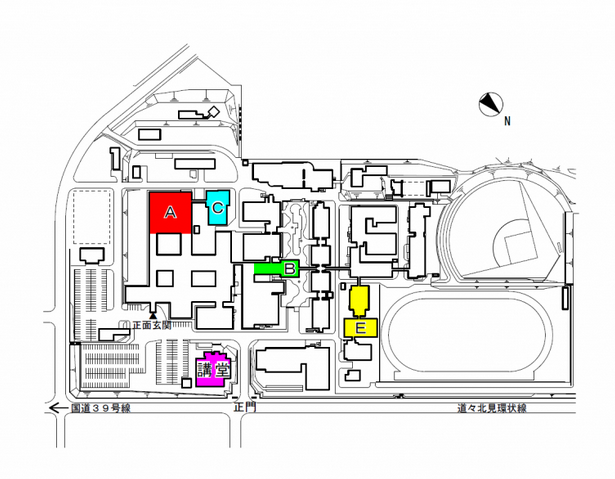 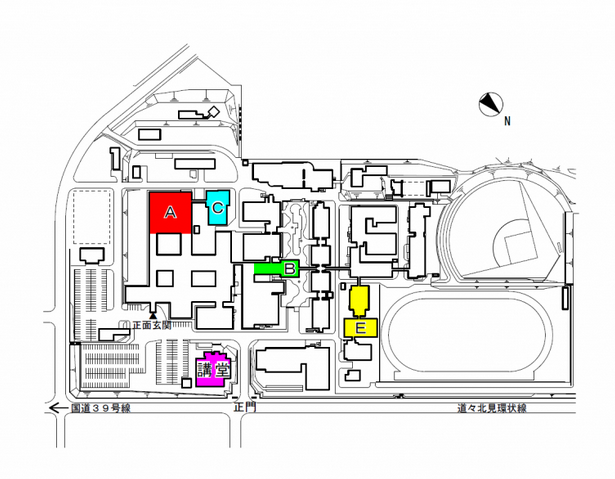 令和4年第1回発酵微生物・酵素利用研究会　出欠連絡票FAX送信先　０１５７－３６－０６８６メール送信先　info@foodohotuku.jp＊準備の都合上、6月3日（金）までにお申し込みをお願い致します。（ご参加される方について、下記にご記入ください。オンラインの方はアドレスもご記入願います。)令和4年第1回発酵微生物・酵素利用研究会　出欠連絡票FAX送信先　０１５７－３６－０６８６メール送信先　info@foodohotuku.jp＊準備の都合上、6月3日（金）までにお申し込みをお願い致します。（ご参加される方について、下記にご記入ください。オンラインの方はアドレスもご記入願います。)令和4年第1回発酵微生物・酵素利用研究会　出欠連絡票FAX送信先　０１５７－３６－０６８６メール送信先　info@foodohotuku.jp＊準備の都合上、6月3日（金）までにお申し込みをお願い致します。（ご参加される方について、下記にご記入ください。オンラインの方はアドレスもご記入願います。)ご所属職　名氏　　名オンラインの方はメールアドレスもご記入願います会場オンライン会場オンライン会場オンライン会場オンライン